§259-A.  Solicitation of a child to commit a prohibited act1.   A person is guilty of soliciting a child to commit a prohibited act if:A.  The actor, with the intent to engage in a prohibited act with the other person, knowingly solicits directly or indirectly that person by any means to engage in a prohibited act and the actor:(1)  Is at least 16 years of age;(2)  Knows or believes that the other person is less than 14 years of age; and(3)  Is at least 3 years older than the age expressed by the other person.Violation of this paragraph is a Class D crime; or  [PL 2011, c. 597, §3 (NEW).]B.  The actor, with the intent to engage in a prohibited act with the other person, knowingly solicits directly or indirectly that person by any means to engage in a prohibited act and the actor:(1)  Is at least 16 years of age;(2)  Knows or believes that the other person is less than 12 years of age; and(3)  Is at least 3 years older than the age expressed by the other person.Violation of this paragraph is a Class C crime.  [PL 2011, c. 597, §3 (NEW).][PL 2011, c. 597, §3 (NEW).]2.   For purposes of this section, "prohibited act" means:A.  A sexual act;  [PL 2011, c. 597, §3 (NEW).]B.  Sexual contact; or  [PL 2011, c. 597, §3 (NEW).]C.  Sexual exploitation of a minor pursuant to section 282.  [PL 2011, c. 597, §3 (NEW).][PL 2011, c. 597, §3 (NEW).]SECTION HISTORYPL 2011, c. 597, §3 (NEW). The State of Maine claims a copyright in its codified statutes. If you intend to republish this material, we require that you include the following disclaimer in your publication:All copyrights and other rights to statutory text are reserved by the State of Maine. The text included in this publication reflects changes made through the First Regular and First Special Session of the 131st Maine Legislature and is current through November 1. 2023
                    . The text is subject to change without notice. It is a version that has not been officially certified by the Secretary of State. Refer to the Maine Revised Statutes Annotated and supplements for certified text.
                The Office of the Revisor of Statutes also requests that you send us one copy of any statutory publication you may produce. Our goal is not to restrict publishing activity, but to keep track of who is publishing what, to identify any needless duplication and to preserve the State's copyright rights.PLEASE NOTE: The Revisor's Office cannot perform research for or provide legal advice or interpretation of Maine law to the public. If you need legal assistance, please contact a qualified attorney.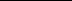 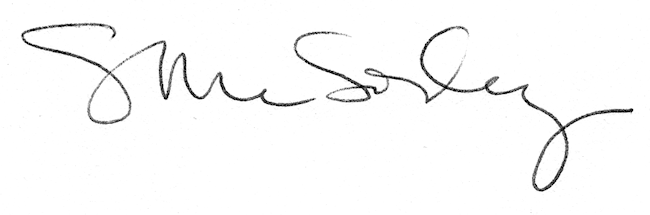 